CO HISTORY OF COMIC BOOKS & GRAPHIC NOVELS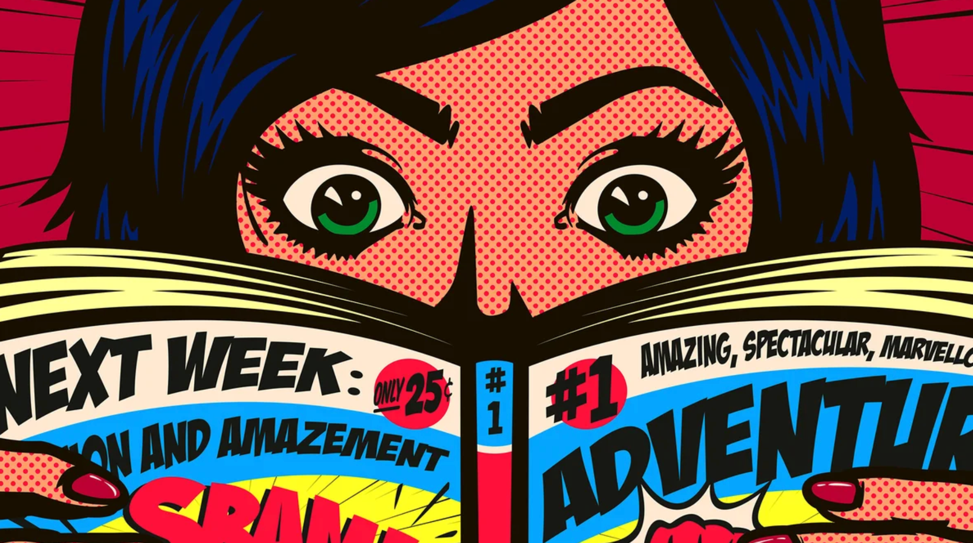 PART 1: From 0.33 to 2.14 Listen and the try to fill the missing informationIn Ancient Egypt: Egyptians already ______________________ (=                                                           ) over a thousand images called ______________________ to communicate and represent ideas. In Medieval European times: ______________________ told stories through scenes depicted on ______________________ (=                                           ) textiles. The Mass production of paper allowed ______________________to emerge. The First American example of a comic strip was called ______________________by Richard Outcault who ______________________ the comic _____ (=                                                 ) political and social commentary. 19_ _: Famous Funnies was a collection of serialized newspaper strips into a book format which was ______________________ (=                                             ) by many historians as being the first comic book even though this collection included reprintings. 19_ _: THE______________________AGEListen and get informationPART 2: from 2.14 to 2.52 What happened? What do you learn about horror comics?PART 3: from 2.53 to 3.43 19_ _: THE ______________________ AGEPART 4: from 3.44 to 4.43 19_ _’s: THE ______________________ ERATwo big publishers, MARVEL and DC _________________________________ (=                                              )They battled for ______________________ (=                                               )Their characters appeared on :---Graphic novels: longer works which are sometimes printed comic story arcs of many featured original unseen material. This longer form allowed for more _____________________________ and the ____________________ often won ______________________ awards. 19_ _’s: The comic book artists grew in popularity and it allowed them to ______________________  _________________________ (unseen before in this industry). Todd Mc Farlane, Jim Lee, Rob Liefeld and Jim Valentino formed their own company IMAGE and ______________________  (=                                      ) the comic book world. PART 5: from 4.44 to the endThe comic book took new shape in ______________________. Most of the comics we read are now made into films. Ex: ____________________________ used comic books as a source of inspiration